Centrum voľného času, Ul. M.R. Štefánika 17, 965 01  Žiar nad Hronom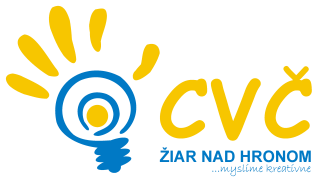 Základná škola, Ul. Jilemnického 2, 965 01  Žiar nad HronomVýsledková listinaObvodné kolo v gymnastickom štvorboji ZŠuskutočnené 07.04.2014v telocvični Základnej školy, Ul. Jilemnického 2, 965 01  Žiar nad Hronom.Súťažili 2 školy – počet 10 žiakov.Kategória: „B“ - dievčatáMeno a priezvisko           Škola	   Akrobacia  	   Preskok	  Hrazda	Lavička	Spolu bodyNatália Horváthová		CVČ Žiar nad Hronom 	     9,3	9,0            9,2             7,9                35,4Timea Tóthová                 CVČ Žiar nad Hronom            5,0                   0,0            0,0             8,9                13,9Viktória Paulíková             CVČ Žiar nad Hronom            9,0                   9,0            8,9             7,6                30,4Sára Skokáneková            CVČ Žiar nad Hronom            9,2                   9,4            9,3             7,8	35,7                                                                                                                                                                       115,4	Kategória: „C“ - chlapci	Meno a priezvisko	Škola	Akrobacia	Preskok	Hrazda	Šplh	Spolu body	Roman Majer                   ZŠ Ul. Jilemnického 2,ZH       9	9	9	5,4	32,4	       Marcus Neuschl                ZŠ Ul. Jilemnického 2,ZH       8,4	9,2	9	5,0	31,6           Mário Zošiak                    ZŠ Ul. Jilemnického 2,ZH       9,7	9,5	9,5	7,8	36,5Andrej Zelina                   ZŠ Ul. Jilemnického 2,ZH       9,2	9	9,4	5,8 	33,4	                                                                                                                                                              133,9		Mgr. Helena Gáfriková		riaditeľka CVČ